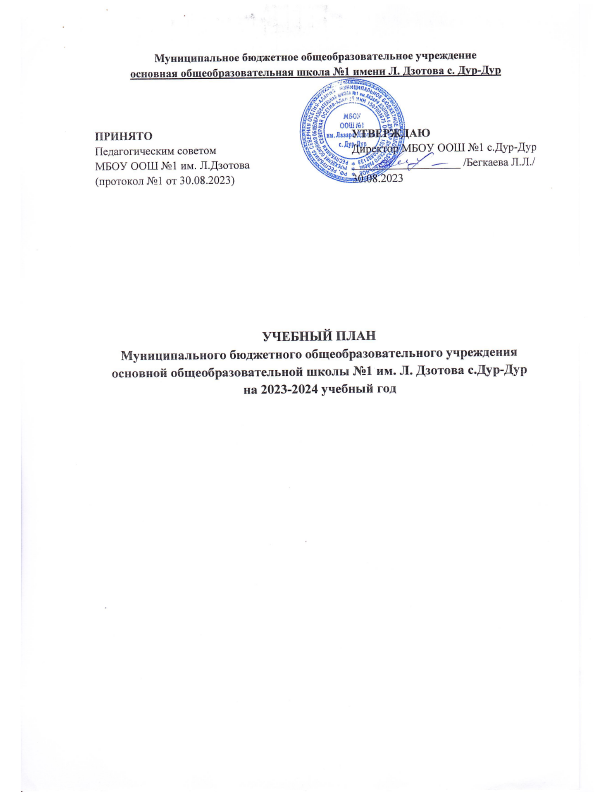 1. Пояснительная записка.1.1. Учебный план.Учебный план – документ, который определяет перечень, трудоемкость, последовательность и распределение по периодам обучения учебных предметов, курсов, дисциплин (модулей), практики, иных видов учебной деятельности и формы промежуточной аттестации обучающихся.Учебный план МБОУ ООШ №1 им. Л. Дзотова с.Дур-Дур на 2023-2024 учебный год сформирован в соответствии с нормативными документами, с учетом образовательной программы, обеспечивающей достижение обучающимися результатов освоения основных общеобразовательных программ, установленных федеральными государственными образовательными стандартами.Учебный план фиксирует общий объём нагрузки, максимальный объём аудиторной нагрузки обучающихся, состав и структуру предметных областей, распределяет учебное время, отводимое на их освоение по классам и учебным предметам.Учебный план является частью образовательных программ МБОУ ООШ № 1 им. Л. Дзотова с.Дур-Дур, разработанных в соответствии с ФГОС НОО и ООО, с учетом примерных основных образовательных программ начального общего, основного общего образования, и обеспечивает выполнение санитарно-эпидемиологических требований СП 2.4.3648-20 и гигиенических нормативов и требований СанПиН 1.2.3685-21.В учебном плане полностью реализуется Федеральный компонент государственного образовательного стандарта, который обеспечивает единство образовательного пространства РФ и гарантирует овладение выпускниками необходимым объемом знаний, универсальными учебными действиями, соответствующим уровнем личностных и общекультурных компетентностей, социально-личностными умениями и навыками, предусмотренными ФГОС.Учебный план 1-9 классов входит в организационный раздел ООП НОО, ООП ООО наряду с планом внеурочной деятельности.1.2. Нормативная база.Учебный план МБОУ ООШ №1 им. Л. Дзотова с.Дур-Дур разработан на основании:1. Федерального закона от 29 декабря 2012 года № 273-ФЗ «Об образовании в Российской Федерации» (действующая редакция).2. Закона Российской Федерации от 25.10.1991 г. № 1807-1 «О языках народов Российской Федерации».3. Приказа Минобразования РФ от 09 марта 2004 г. №1312 «Об утверждении федерального базисного учебного плана и примерных учебных планов для образовательных учреждений Российской Федерации, реализующих программы общего образования (с изменениями от 03 июня 2011 г., 01 февраля 2012 г.).4. Приказов Министерства образования и науки РФ от 31.12.2015 г. № 1576, № 1577, № 1578 «О внесении изменений в федеральный государственный образовательный стандарт начального общего, основного общего, среднего общего образования, предусматривающие выделение отдельных самостоятельных предметных областей «Родной язык и литературное чтение на родном языке» и «Родной язык и литература» как самостоятельные и обязательные для изучения».5. Федерального государственного образовательного стандарта основного общего образования, утвержденного приказом Министерства образования и науки Российской Федерации от 17.12.2010 № 1897, включая изменения, утвержденные приказом Министерства образования и науки Российской Федерации от 29.12.2014 № 1644.6. Приказа Министерства образования и науки Российской Федерации № 1576 от 31 декабря 2015 года «О внесении изменений в федеральный государственный образовательный стандарт начального общего образования, утверждѐнный приказом Министерства образования и науки Российской Федерации от 06 октября 2009 года № 373».7. Методических рекомендаций Министерства образования и науки Российской Федерации от 07 августа 2015 № 08-1228 по вопросам введения федерального государственного образовательного стандарта основного общего образования. 8. Приказа Министерства Просвещения Российской Федерации от 28 августа 2020 года № 442 «Об утверждении порядка организации и осуществления образовательной деятельности по основным общеобразовательным программам – образовательным программам начального общего, основного общего и среднего общего образования, зарегистрированной Министерством юстиции Российской Федерации 06 октября 2020 года № 60252.9. Приказа Министерства образования и науки Российской Федерации от 06.10.2009 г. № 373 «Об утверждении и введении в действие федерального образовательного стандарта начального общего образования» (далее – ФГОС НОО)10. Федерального государственного образовательного стандарта начального общего образования, утвержденного приказом Министерства просвещения Российской Федерации от 31 мая 2021 года № 286 «Об утверждении федерального государственного образовательного стандарта начального общего образования».11. Федерального государственного образовательного стандарта основного общего образования, утвержденного приказом Министерства просвещения Российской Федерации от 31 мая 2021 года № 287 «Об утверждении федерального государственного образовательного стандарта основного общего образования».12. Порядка организации и осуществления образовательной деятельности по основным общеобразовательным программам – образовательным программам начального общего, основного общего и среднего общего образования, утвержденного приказом Министерства просвещения Российской Федерации от 22 марта 2021 г. № 115.13. Примерной основной образовательной программы начального общего образования, утвержденной протоколом ФУМО от 18.03.2022 г. № 1/22.14. Примерной основной образовательной программы основного общего образования, утвержденной протоколом ФУМО от 18.03.2022 г. № 1/22.15. Постановления Главного государственного санитарного врача Российской Федерации от 28 января 2021 г. № 2 «Об утверждении санитарных правил и норм СанПиН 1.2.3685-21 «Гигиенические нормативы и требования к обеспечению безопасности и (или) безвредности для человека факторов среды обитания». 16. Письма Министерства образования и науки Российской Федерации от 01.09.2016 г. № 08-1803 о рекомендациях по реализации предметной области ОДНКНР для основного общего образования».17. Письма Министерства образования и науки Российской Федерации от 19 января 2018 года № 08-96 «Методические рекомендации для органов исполнительной власти субъектов Российской Федерации по совершенствованию процесса реализации комплексного учебного курса «Основы религиозных культур и светской этики» и предметной области «Основы духовно-нравственной культуры народов России».18. Методических рекомендаций по формированию учебных планов общеобразовательных организаций Республики Северная Осетия-Алания, реализующих основные образовательные программы на 2023/24 учебный год.19. Приказа Министерства Просвещения Российской Федерации от 20.05.2020 г. №254 «Об утверждении федерального перечня учебников, допущенных к использованию при реализации имеющих государственную аккредитацию образовательных программ начального общего, основного общего, среднего общего образования организациями, осуществляющими образовательную деятельность.20. Приказа Министерства образования и науки Российской Федерации от 09.06.2016 г. «Об утверждении перечня организаций, осуществляющих выпуск учебных пособий, которые допускаются к использованию при реализации имеющих государственную аккредитацию образовательных программ начального общего, основного общего, среднего общего образования.21. Закона Республики Северная Осетия-Алания от 27 декабря 2013 года № 61-РЗ «Об образовании в Республике Северная Осетия-Алания».22. Положения МБОУ ООШ №1 им. Л. Дзотова с.Дур-Дур о формах, периодичности и порядке текущего контроля успеваемости и промежуточной аттестации обучающихся.23. Примерных программам по предметам.24. Устава школы и образовательных программ.1.3. Реализуемые основные общеобразовательные программы.- ОП начального общего образования (3-4 классы) ФГОС 2009;- ОП начального общего образования (1-2 классы) ФГОС 2021;- ОП основного общего образования (5-9 классы) ФГОС 2010;- ОП основного общего образования (5-6 классы) ФГОС 2021.Учебный план образовательного учреждения (организации) на 2023-2024 учебный год обеспечивает выполнение гигиенических требований к режиму образовательной деятельности и предусматривает:- 4-летний нормативный срок освоения образовательных программ начального  общего образования для 1-4-х классов;- 5-летний срок освоения образовательных программ основного общего образования для 5-9 классов.1.4. Продолжительность учебного года.- 1 класс – 33 учебные недели;- 2-4 классы – 34 учебные недели.- в 5-8-х классах 35 учебных недель;- в 9-х классах 34 учебные недели (без учета летнего экзаменационного периода).1.5. Продолжительность учебной недели.Продолжительность учебной недели 1-4-х классов: 5 учебных дней.Продолжительность учебной недели 5-9-х классов: 6 учебных дней.1.6. Образовательная недельная нагрузка.Образовательная недельная нагрузка равномерно распределена в течение учебной недели. При распределении часов учтен ступенчатый режим в 1-м классе. Количество часов, отведенных на освоение обучающимися учебного плана начального общего и основного общего образования не превышает величину недельной образовательной нагрузки. Максимальная аудиторная нагрузка обучающихся соответствует нормативным требованиям постановления Главного государственного санитарного врача Российской Федерации от 29 декабря 2010 г. № 189 «Об утверждении СанПиН 2.4.2.2821-10 «Санитарно-эпидемиологические требования к условиям и организации обучения в общеобразовательных учреждениях» (в редакции изменений № 3, утвержденных постановлением Главного государственного санитарного врача Российской Федерации от 24 ноября 2015 г. № 81). Образовательная недельная нагрузка равномерно распределена в течение учебной недели, объем максимальной допустимой нагрузки в течение дня составляет:- для обучающихся 1-х классов 4 урока и один раз в неделю 5 уроков за счет урока физической культуры;- для обучающихся 2-4-х классов 5 уроков и один раз в неделю 6 уроков за счет урока физической культуры.- для обучающихся 5-9-х классов не более 6 уроков.При разработке содержания третьего часа учебного предмета «Физическая культура» учитывается состояние здоровья учащихся и деление их в зависимости от  состояния здоровья на три группы: основную, подготовительную и специальную медицинскую (письмо Министерства образования и науки Российской Федерации от 31.10.2003 № 13-51-263/123 «Об оценивании и аттестации учащихся, отнесенных по состоянию здоровья к специальной медицинской группе для занятий физической культурой»). Для учащихся, отнесенных по состоянию здоровья к подготовительной медицинской группе для занятий физической культурой, занятия ориентируются на выработку умений использовать физические упражнения для укрепления состояния здоровья, развития устойчивости организма к неблагоприятным условиям внешней среды. Для учащихся, отнесенных по состоянию здоровья к специальной медицинской группе, учитываются противопоказания и ограничения для занятий физической культурой с учетом специфики заболеваний, занятия ориентируются на укрепление их здоровья, коррекцию физического развития и повышение физической подготовленности. Между началом занятий кружков и последним уроком обязательных занятий устраивается перерыв продолжительностью не менее 45 минут.1.7. Продолжительность урока.- для обучающихся 1-х классов – 35 мин (сентябрь-декабрь), 40 мин (январь-май);- для обучающихся 2-9-х классов – 40 мин.1.8. Требования к объему домашних заданий.Согласно п. 10.30. СанПиН 2.4.2.2821-10 домашние задания даются с учетом возможности их выполнения в следующих пределах:- в 1 классе – без домашних заданий;- во 2-3-х классах – до 1,5 астрономических часов;- в 4-х классах – до 2 астрономических часов.- в 5-х классах – 2 астрономических часа;- в 6-8-х классах – 2,5 астрономических часа;- в 9-х классах – 3,5 астрономических часа.1.9. Деление классов на группы.При проведении учебных занятий в 5-8 классах по Технологии осуществляется деление классов на группы (мальчики, девочки).1.10. Учебно-методическое обеспечение.Для реализации образовательных программ используются учебники из числа входящих в федеральный перечень учебников, рекомендуемых к использованию при реализации имеющих государственную аккредитацию образовательных программ начального общего, основного общего, среднего общего образования (приказ Минпросвещения России от 20.05.2020 № 254); Библиотечный фонд школы при реализации основной образовательной программы укомплектован печатными ресурсами по всем предметам учебного плана: учебниками, в том числе учебниками с электронными приложениями, являющимися их составной частью, учебно-методической литературой и материалами, дополнительной литературой.1.11. Дополнительные требования при организации обучения в 1 классе.Обучение в 1 классе осуществляется с соблюдением следующих дополнительных требований:- учебные занятия проводятся по 5-дневной учебной неделе и только в первую смену;- использование «ступенчатого» режима обучения: в сентябре - октябре по 3 урока в день по 35 минут, в ноябре - декабре по 4 урока по 35 минут; в январе – мае по 4 урока по 40 минут;- организуется в середине учебного дня динамическая пауза продолжительностью не менее 40 минут;- обучение проводится без балльного оценивания знаний обучающихся и домашних заданий;- дополнительные недельные каникулы организуются в середине третьей четверти (СанПиН 2.4.2.2821-10, п. 10.10).1.12. Региональная специфика учебного плана.Учебный план НОО и ООО состоит из двух частей – обязательной части и части, формируемой участниками образовательных отношений. Обязательная часть учебного плана определяет состав учебных предметов, обязательных предметных областей.Часть учебного плана, формируемая участниками образовательных отношений, обеспечивает реализацию индивидуальных потребностей обучающихся. Время, отводимое на данную часть учебного плана внутри максимально допустимой недельной нагрузки обучающихся, может быть использовано: на проведение учебных занятий, обеспечивающих различные интересы обучающихся.Определена часть, формируемая участниками образовательных отношений. Часы компонента школы, формируемой участниками образовательных отношений, могут использоваться для углубленного изучения учебных предметов федерального компонента учебного плана, факультативов, дополнительных образовательных модулей, спецкурсов и практикумов, проведения индивидуальных и групповых занятий, для организации обучения по индивидуальным образовательным программам и самостоятельной работы обучающихся в лабораториях, библиотеках, музеях, на занятия проектной, исследовательской, экскурсионной и другими видами и формами учебной деятельности.При реализации федерального компонента государственного образовательного стандарта (ФКГОС) определено количество учебных часов федерального компонента, регионального (национально-регионального) компонента, компонента образовательного учреждения.Региональной спецификой учебного плана (части, формируемой участниками образовательных отношений) МБОУ ООШ №1 с.Дур-Дур является: - изучение курса «История Осетии» на первом уровне в 4-х классах (ФГОС НОО) осуществляется модульно и входит в программу предмета «Окружающий мир», - на втором уровне обучения проводится в 8-9-х классах (ФГОС ООО) изучение курса «География Осетии», осуществляется модульно и входит в предмет «География»; - изучение в рамках реализации обязательной части учебного плана и части, формируемой участниками образовательного процесса учебных предметов «Родной язык» и «Литературное чтение на родном языке», «Родная литература».1.13. Специфика части, формируемой участниками образовательных отношений.Объём обязательной части программы начального общего образования составляет 80%, а объём части, формируемой участниками образовательных отношений – 20% от общего объёма образовательной программы.Объём обязательной части программы основного общего образования составляет 70%, а объём части, формируемой участниками образовательных отношений – 30% от общего объёма образовательной программы.Специфика учебного плана школы определяется целями и задачами реализуемых образовательных программ. Часы части, формируемой участниками образовательных отношений в учебном плане использованы на: - на первой ступени обучения увеличение количества часов, отводимых на предметы, указанные в обязательной части учебного плана: «Родной язык» (2-3 классы), «Физическая культура (шахматы)» (2 класс).- на второй ступени обучения увеличение количества часов, отводимых на предметы, указанные в обязательной части учебного плана: «Математика» (5 класс), «Русский язык» (7-8 классы ); «Русская литература» (5-6 классы); «Обществознание» (7 класс); «Родной язык» (8-9 классы); «Элективный курс (математика/русский язык)» (9 класс). В 2023-2024 учебном году Учебный план 3-4-х, 7-9-х классов обеспечивает введение в действие и реализацию требований стандартов нового поколения начального и основного  общего образования, определяет общий объѐм нагрузки и максимальный объѐм аудиторной нагрузки обучающихся, состав и структуру обязательных предметных областей. Учебный план 1-2-х и 5-6-х классов построен с учѐтом обновлѐнных федеральных государственных образовательных стандартов начального общего и основного общего образования (ФГОС НОО и ФГОС ООО), реализующих федеральную образовательную программу.В МБОУ ООШ №1 им. Л. Дзотова с.Дур-Дур используется вариант учебного плана для образовательных организаций, в которых обучение ведется на русском языке, но наряду с ним изучается один из языков народов России (осетинский язык). В 2023-2024 учебном году в 1-2-х и 5-6-х классах образовательный процесс будет осуществляться по 4 варианту примерного учебного плана в соответствии с новыми ФГОС-2021 НОО, примерной основной общеобразовательной программой начального общего образования, утвержденной федеральным учебно-методическим объединением по общему образованию (протокол от 18.03.2022 г. №1/22).В 3-4 классах продолжается реализация ООП ФГОС НОО по 2 варианту примерного учебного плана для общеобразовательных организаций, в которых обучение ведётся на русском языке, но наряду с ним изучается один из языков народов России, представленный в Примерной основной образовательной программе начального общего образования на www.fgosreestr.ru.В 7-9 классах продолжается реализация ООП ФГОС ООО по 4 варианту примерного учебного плана для общеобразовательных организаций, в которых обучение ведётся на русском языке, но наряду с ним изучается один из языков народов России, представленный в Примерной основной образовательной программе основного общего образования на www.fgosreestr.ru.2. Начальное общее образование.Учебный план начального общего образования Муниципальное бюджетное общеобразовательное учреждение - основная общеобразовательная школа №1 им. Л. Дзотова с.Дур-Дур (далее - учебный план) для 1-4 классов, реализующих основную образовательную программу начального общего образования, соответствующую ФГОС НОО (приказ Министерства просвещения Российской Федерации от 31.05.2021 № 286 «Об утверждении федерального государственного образовательного стандарта начального общего образования»), фиксирует общий объѐм нагрузки, максимальный объѐм аудиторной нагрузки обучающихся, состав и структуру предметных областей, распределяет учебное время, отводимое на их освоение по классам и учебным предметам.Учебный план является частью образовательной программы Муниципальное бюджетное общеобразовательное учреждение - основная общеобразовательная школа №1 им. Л. Дзотова с.Дур-Дур, разработанной в соответствии с ФГОС начального общего образования, с учетом Федеральной образовательной программой начального общего образования, и обеспечивает выполнение санитарно-эпидемиологических требований СП 2.4.3648-20 и гигиенических нормативов и требований СанПиН 1.2.3685-21.ООП начального общего образования в 1-4 классах реализуется через учебный план и внеурочную деятельность. Учебный план начального общего образования и план внеурочной деятельности являются основными организационными механизмами реализации основной образовательной программы начального общего образования.Учебный план начального общего образования состоит из двух частей – обязательной части и части, формируемой участниками образовательных отношений.Объём обязательной части программы начального общего образования составляет 80%, а объём части, формируемой участниками образовательных отношений – 20% от общего объёма.Учебный год начинается 1 сентября 2023 года, делится на четверти, являющиеся периодами, по итогам которых во 2-4-х классах выставляются отметки за текущее освоение общеобразовательных программ, во 2-х классах отметки выставляются, начиная со второй четверти.Продолжительность каникул в течение учебного года составляет не менее 30 календарных дней, летом – не менее 8 недель. Расписание учебных занятий составляется с учётом дневной и недельной динамики умственной работоспособности обучающихся и шкалы трудности учебных предметов. Образовательная недельная нагрузка распределяется равномерно в течение учебной недели, объём максимально допустимой нагрузки в течение дня соответствует действующим санитарным правилам и нормативам.Расписание уроков составляется отдельно для обязательных занятий и внеурочной деятельности. Занятия внеурочной деятельностью проводятся с перерывом 45 минут (динамическая пауза) после последнего урока. Время, отведенное на внеурочную деятельность, не учитывается при определении максимально допустимой недельной учебной нагрузки обучающихся.Обучение осуществляется в одну смену. Начало занятий в 9.00.Расписание звонков для 2-4 классовРасписание звонков на I полугодие для 1 классов2.1. Продолжительность учебного года:- 1 класс – 33 учебные недели;- 2-4 классы – 34 учебные недели.2.2.. Продолжительность учебной неделиПродолжительность учебной недели 1-4-х классов: 5 учебных дней.2.3. Образовательная недельная нагрузка.Количество часов, отведенных на освоение обучающимися учебного плана начального общего образования не превышает величину недельной образовательной нагрузки. Максимальная аудиторная нагрузка обучающихся соответствует нормативным требованиям постановления Главного государственного санитарного врача Российской Федерации от 29 декабря 2010 г. № 189 «Об утверждении СанПиН 2.4.2.2821-10 «Санитарно-эпидемиологические требования к условиям и организации обучения в общеобразовательных учреждениях» (в редакции изменений № 3, утвержденных постановлением Главного государственного санитарного врача Российской Федерации от 24 ноября 2015 г. № 81). Образовательная недельная нагрузка равномерно распределена в течение учебной недели, объем максимальной допустимой нагрузки в течение дня составляет:- для обучающихся 1 классов 4 урока и один раз в неделю 5 уроков за счет урока физической культуры;- для обучающихся 2-4 классов 5 уроков и один раз в неделю 6 уроков за счет урока физической культуры.2.4. Продолжительность урока- для обучающихся 1 классов – 35 мин (сентябрь-декабрь), 40 мин (январь-май);- для обучающихся 2-4-классов – 40 мин2.5. Дополнительные требования при организации обучения в 1 классеОбучение в 1 классе осуществляется с соблюдением следующих дополнительных требований:- учебные занятия проводятся по 5-дневной учебной неделе и только в первую смену;- использование «ступенчатого» режима обучения: в сентябре - октябре по 3 урока в день по 35 минут, в ноябре - декабре по 4 урока по 35 минут; в январе – мае по 4 урока по 40 минут;- организуется в середине учебного дня динамическая пауза продолжительностью не менее 40 минут;- обучение проводится без балльного оценивания знаний обучающихся и домашних заданий;- дополнительные недельные каникулы организуются в середине третьей четверти (СанПиН 2.4.2.2821-10, п. 10.10).2.6. Требования к объему домашних заданийСогласно п. 10.30. СанПиН 2.4.2.2821-10 домашние задания даются с учетом возможности их выполнения в следующих пределах:- в 1 классе – без домашних заданий;- во 2-3-х классах – до 1,5 астрономических часов;- в 4-х классах – до 2 астрономических часов.2.7. Предметные области:- Русский язык и литературное чтение;- Родной язык и литературное чтение на родном языке;- Иностранный язык;- Математика и информатика;- Обществознание и естествознание («Окружающий мир»);- Основы религиозных культур и светской этики;- Искусство;- Технология;- Физическая культура.2.8. Содержание учебного плана начального образования.В 2023-2024 учебном году в начальной школе будет функционировать 4 класса.Учебный план состоит из двух частей: обязательной (инвариантной) части и части, формируемой участниками образовательных отношений (вариативной):- обязательная часть учебного плана определяет состав учебных предметов обязательных предметных областей и учебное время, отводимое на их изучение.  - часть учебного плана, формируемая участниками образовательных отношений, определяет содержание образования, обеспечивающего реализацию интересов и потребностей обучающихся, их родителей (законных представителей). Учебный план школы содержит инвариантный и вариативный компоненты, гарантирующие выполнение государственного образовательного стандарта Федерального государственного образовательного стандарта. Обязательная часть (инвариантная часть) - включает в себя обязательные для изучения учебные Федерального государственного образовательного стандарта начального общего образования; - определяет максимальный объѐм учебного времени, отводимого на изучение программ общего образования; - отражает содержание образования в соответствии с современными требованиями. Предметная область «Русский язык и литературное чтение» включает обязательные учебные предметы «Русский язык» и «Литературное чтение». При 5-дневной учебной неделе обязательная часть учебного предмета «Русский язык» в 1-х классах составляет 5 часов в неделю (1 час учебного предмета «Русский язык» изучается во внеурочной деятельности), во 2-4-х классах – 5 часов, «Литературное чтение» в 1-4-х классах – 3 часа в неделю. Предметная область «Родной язык и литературное чтение на родном языке» представлена предметами: «Родной (осетинский) язык». Указанные предметы определены на основании заявлений родителей (законных представителей) обучающихся и в соответствии с п. 4 ст. 14 Федерального закона «Об образовании в Российской Федерации» от 29.12.2012тг. (с изменениями и дополнениями от 28.07.2018 года). Предметная область «Иностранный язык» включает обязательный учебный предмет «Иностранный (английский) язык» во 2-4-х классах в объеме 2 часов в неделю. Предметная область «Математика и информатика» представлена обязательным учебным предметом «Математика» в 1-4-х классах (4 часа в неделю). Предметная область «Обществознание и естествознание (окружающий мир)» реализуется в рамках учебного предмета «Окружающий мир (человек, природа, общество)» в 1-4-х классах по 2 часа в неделю. Учебный предмет «История Осетии» изучается интегрировано с учебным предметом «Окружающий мир» в 4-х классах. Комплексный учебный курс «Основы религиозных культур и светской этики» (далее – ОРКСЭ) реализуется как обязательный в объеме 1 часа в неделю в 4-х классах. При изучении предметной области «Основы религиозных культур и светской этики» выбор одного из учебных модулей осуществляются по заявлению родителей (законных представителей) 5 несовершеннолетних обучающихся. Выбор зафиксирован протоколами родительских собраний и письменными заявлениями родителей. В предметную область «Искусство» в 1-4-х классах включены обязательные учебные предметы «Музыка» и «Изобразительное искусство» (по 1 часу в неделю). Предметная область «Технология» на уровне начального общего образования реализуется в рамках учебного предмета «Технология». На изучение данного учебного предмета отводится 1 час в неделю. Предметная область «Физическая культура» представлена предметом «Физическая культура», который направлен на формирование основ здорового образа жизни. Объем часов (2 часа), отводимых на данный учебный предмет, позволяет в полной мере реализовать требования ФГОС НОО, удовлетворить запросы обучающихся, родителей (законных представителей).На преподавание модуля «Шахматы» в курсе физическая культура во 2-4-х классах отводится 1 час в неделю в соответствии с письмом Министерства образования и науки РСО-Алания № 7492.847 от 23.06.2017 г.Обязательная часть учебного плана содержит все предметы, определенные в федеральном государственном образовательном стандарте начального общего образования и реализуется в полном объеме.2.7. Особенности учебного плана начального общего образования. Предмет «Окружающий мир» интегрирован с основами безопасности жизнедеятельности и правилами дорожного движения с целью формирования у учащихся сознательного и ответственного отношения к вопросам личной безопасности и безопасности окружающих, приобретения основополагающих знаний и умений распознавать и оценивать опасные ситуации и вредные факторы среды обитания человека, определять способы защиты от них, а также ликвидировать негативные последствия и оказывать само и взаимопомощь. Во 2-3-х классах часть базисного учебного плана, формируемого участниками образовательного процесса, использована для увеличения учебных часов, отводимых на изучение предмета «родной язык». В 4-х классах учебный курс «Истории Осетии» изучается интегрировано с предметом «Окружающий мир» в объеме 17,5 часов в год.Региональные предметы в 4 классе включены в расписание учебных занятий следующим образом: в первом полугодии – 2 часа «Родное чтение» и 1 час «Родной язык», во 2 полугодии – 1 час «Родное чтение» и 2 часа «Родной язык».2.8. Годовой учебный план для 1-4 классов.2.9. Недельный учебный план для 1-4 классов.2.10. Формы промежуточной аттестации обучающихся.Промежуточная аттестация – это установление уровня достижения результатов освоения учебных предметов, курсов, дисциплин, предусмотренных образовательной программой.В соответствии со ст. 58 ФЗ «Об образовании в Российской Федерации» от 29.12.2012 № 273 освоение основной образовательной программы, в том числе отдельной части или всего объема учебного предмета, курса, дисциплины (модуля) образовательной программы, сопровождается промежуточной аттестацией обучающихся. Промежуточная аттестация обучающихся начального общего образования проводится согласно календарному учебному графику. Расписание проведения контрольных мероприятий доводится до сведения педагогов, обучающихся и их родителей (законных представителей) не позднее, чем за две недели до их начала.В расписании предусматривается:- не более одного вида контроля в день для каждого обучающегося;- не менее 2-х дней для подготовки к следующему контролю;- проведение не менее одной консультации.Все контрольные мероприятия проводятся во время учебных занятий в рамках учебного расписания.Промежуточная аттестация проводится со второго класса. Оценивание обучающихся 1-х классов в течение всего учебного года и обучающихся 2-х классов по результатам первой четверти не осуществляется.Продолжительность контрольного мероприятия не должна превышать времени отведенного на 1 – 2 стандартных урока. В соответствии со шкалой трудности отдельных предметов, а также возрастными нормами физиологического развития обучающихся, контрольное мероприятие проводится не ранее 2-го урока и не позднее 4-го. Требования к структуре, содержанию контрольно-измерительных материалов, их утверждению, системе оценивания закреплены в Положении о формах, периодичности и порядке текущего контроля успеваемости и промежуточной аттестации обучающихся    МБОУ ООШ № 1 им. Л. Дзотова с.Дур-Дур.При промежуточной аттестации обучающихся применяются следующие  формы оценивания: пятибалльная система оценивания в виде отметки (в баллах), безотметочное оценивание в виде зачета.В первом классе применяется безотметочное обучение, завершающееся комплексной контрольной работой.В соответствии с требованиями ФГОС основной целью промежуточной аттестации в начальной школе является определение качества и уровня сформированности личностных, метапредметных и предметных результатов освоения образовательной программы начального общего образования, соотнесение этого уровня с требованиями федерального образовательного стандарта, а также оценка индивидуального прогресса в основных сферах развития личности ребенка. На уровне начального общего образования промежуточная аттестация обучающихся проводится после освоения учебных программ соответствующего класса и является обязательной.Промежуточная аттестация по итогам года во 2-4-х классах проводится в апреле-мае текущего учебного года по линии администрации школы по русскому языку и математике в следующих формах:По всем остальным предметам формой промежуточной аттестации является годовая оценка.Итоги промежуточной аттестации отражаются в электронном журнале в виде отметки по пятибалльной шкале в разделе тех учебных предметов, курсов, дисциплин, по которым она проводилась и выставляются в отдельном столбце.Итоговая отметка по учебному предмету, курсу, дисциплине при проведении промежуточной аттестации с аттестационными испытаниями выставляется учителем с учетом годовой отметки и отметки, полученной при прохождении промежуточной аттестации.3. Основное общее образование.Учебный план основного общего образования Муниципальное бюджетное общеобразовательное учреждение - основная общеобразовательная школа №1 им. Л. Дзотова с.Дур-Дур (далее - учебный план) для 5-9 классов, реализующих основную образовательную программу основного общего образования, соответствующую ФГОС ООО (приказ Министерства просвещения Российской Федерации от 31.05.2021 № 287 «Об утверждении федерального государственного образовательного стандарта основного общего образования»), фиксирует общий объѐм нагрузки, максимальный объѐм аудиторной нагрузки обучающихся, состав и структуру предметных областей, распределяет учебное время, отводимое на их освоение по классам и учебным предметам. Учебный план является частью образовательной программы Муниципальное бюджетное общеобразовательное учреждение - основная общеобразовательная школа №1 им. Л. Дзотова с.Дур-Дур, разработанной в соответствии с ФГОС основного общего образования, с учетом Федеральной образовательной программой основного общего образования, и обеспечивает выполнение санитарно-эпидемиологических требований СП 2.4.3648-20 и гигиенических нормативов и требований СанПиН 1.2.3685-21.Учебный план реализуется в соответствии с образовательной программой основной школы.ООП основного общего образования в 5-9 классах реализуется через учебный план и внеурочную деятельность.Учебный план основного общего образования и план внеурочной деятельности являются основными организационными механизмами реализации основной образовательной программы основного общего образования.Учебный план основного общего образования состоит из двух частей – обязательной части и части, формируемой участниками образовательных отношений.Объём обязательной части программы начального общего образования составляет 70%, а объём части, формируемой участниками образовательных отношений – 30% от общего объёма.Учебный год начинается 1 сентября 2023 года, делится на четверти, являющиеся периодами, по итогам которых в 5-9-х классах выставляются отметки за текущее освоение общеобразовательных программ.Расписание учебных занятий составляется с учётом дневной и недельной динамики умственной работоспособности обучающихся и шкалы трудности учебных предметов. Образовательная недельная нагрузка распределяется равномерно в течение учебной недели, объём максимально допустимой нагрузки в течение дня соответствует действующим санитарным правилам и нормативам.Расписание уроков составляется отдельно для обязательных занятий и внеурочной деятельности. Занятия внеурочной деятельностью проводятся с перерывом 45 минут (динамическая пауза) после последнего урока. Время, отведенное на внеурочную деятельность, не учитывается при определении максимально допустимой недельной учебной нагрузки обучающихся.Обучение осуществляется в одну смену. Начало занятий в 9.00.Расписание звонков для 5-9 классов3.1. Продолжительность учебного года:- в 5-8-х классах 35 учебных недель;- в 9-х классах 34 учебные недели (без учета летнего экзаменационного периода).3.2.. Продолжительность учебной неделиПродолжительность учебной недели 5-9-х классов: 6 учебных дней.3.3. Образовательная недельная нагрузка.Количество часов, отведенных на освоение обучающимися учебного плана основного общего образования не превышает величину недельной образовательной нагрузки.Максимальная аудиторная нагрузка обучающихся соответствует нормативным требованиям СанПиН 2.4.2.2821-10 «Санитарно-эпидемиологические требования условиям и организации обучения в общеобразовательных учреждениях».Образовательная недельная нагрузка равномерно распределена в течение учебной недели, объем максимальной допустимой нагрузки в течение дня составляет:- для обучающихся 5-6 классов не более 6 уроков.3.4. Продолжительность урока- для обучающихся 5-9-х классов – 40 мин.3.5. Требования к объему домашних заданийСогласно п. 10.30. СанПиН 2.4.2.2821-10 домашние задания даются с учетом возможности их выполнения в следующих пределах:- в 5-х классах – 2 астрономических часа;- в 6-8-х классах – 2,5 астрономических часа;- в 9-х классах – 3,5 астрономических часа.3.6. Предметные области:- Русский язык и литература- Родной язык и родная литература- Иностранный язык- Математика и информатика- Общественно-научные предметы- Основы духовно-нравственной культуры народов России- Естественнонаучные предметы- Искусство- Технология- Физическая культура и основы безопасности жизнедеятельности3.7. Содержание и структура учебного плана основного общего образования.В соответствии с требованиями ФГОС ООО учебный план основного общего образования обеспечивает введение в действие реализацию требований Стандарта, определяет общий объем и максимальный объем аудиторной нагрузки обучающихся, состав и структуру обязательных учебных областей по классам (годам обучения). Учебный план включает две части:  обязательную (наполняемость определена составом учебных предметов обязательных  предметных областей);  формируемую участниками образовательных отношений (включая курсы, предметы, направленные на реализацию индивидуальных потребностей обучающихся, в соответствии с их запросами, а также отражающие специфику ОО). Содержание образования на уровне основного общего образования в МБОУ ООШ №1 с.Дур-Дур реализуется средствами предметных областей, включенных в Федеральный учебный план.Учебный план основного общего образования направлен на реализацию следующих целей:- достижение государственных образовательных стандартов;- развитие личности ребенка, его познавательных интересов;- выполнение социального заказа родителей, удовлетворение образовательных потребностей обучающихся;- подготовка к выбору предпрофильной направленности образования в основной школе.В учебном плане отражены основные требования примерного учебного плана образовательных организаций Республики Северная Осетия-Алания, реализующих образовательную программу основного общего образования в соответствии с ФГОС ООО. Часть учебного плана, формируемая участниками образовательных отношений, обеспечивает реализацию интересов и потребностей обучающихся, их родителей (законных представителей), педагогического коллектива. Время, отводимое на данную часть учебного плана, используется на:- увеличение учебных часов, предусмотренных на изучение отдельных учебных предметов обязательной части;- курсов, обеспечивающих интересы и потребности участников образовательных отношений, в том числе этнокультурные; другие виды учебной, воспитательной, спортивной и иной деятельности обучающихся.Региональной спецификой учебного плана является изучение учебных предметов «Родной язык» и «Родная литература». Национально-региональный компонент инвариантной части учебного плана отражает социально-экономические, национально-этнические, природно-климатические, культурно-исторические, географические особенности РСО-Алания. Региональным компонентом, обязательным для изучения всеми обучающимися, являются предмет «География Осетии» - 8, 9 классы – в объеме 17,5 часов в год.Предмет «Информатика и информационно-коммуникационные технологии» представлен с 7 по 9 класс по 1 часу в неделю.Учебный предмет «Основы безопасности жизнедеятельности» изучается 1 час в неделю в 8-9-х классах.Часы, отведенные в 5-8-х классах на преподавание учебных предметов области «Искусство» проводятся отдельно: музыка – 1 час в неделю (5-8-е классы), ИЗО – 1 час в неделю (5-7-е классы) в соответствии с учебным планом и учебными пособиями по ИЗО, музыке, включенными в Федеральный перечень учебников. В соответствии с письмом Министерства образования и науки Российской Федерации от 25 мая 2015 г. №08-761 «Об изучении предметных областей: «Основы религиозных культур и светской этики» и «Основы духовно-нравственной культуры народов России» предметная область ОДНКНР должна обеспечить знание основных норм морали, культурных традиций народов России, формирование представлений об исторической роли традиционных религий и гражданского общества в становлении российского государства. В 5-6-х классах на изучение предмета ОДНКНР выделен 1 час в неделю. Изучение курса «Технология» в 5-8-х классах построено по модульному принципу с учетом возможностей школы. Обязательный минимум содержания основных образовательных программ учебного предмета «Технология» изучается в рамках следующих направлений: «Технология. Технический труд», «Технология ведения дома». Учебный предмет «Технология» изучается 2 часа в неделю в 5-7-х классах, 1 час в неделю в 8 классе.При проведении учебных занятий в 5-8-х классах по технологии осуществляется деление классов на группы (мальчики, девочки).Предметная область «Родной язык и родная литература» представлена учебными предметами «Родной (осетинский) язык», «Родная (осетинская) литература»:Указанные предметы определены на основании заявлений родителей (законных представителей) обучающихся и в соответствии с п. 4 ст. 14 Федерального закона «Об образовании в Российской Федерации» от 29.12.2012г. (с изменениями и дополнениями от 28.07.2018 года). Область «Иностранные языки» в 5-9-х классах представлена предметом «Английский язык» - 3 часа в неделю. Предметная область «Математика и информатика» представлена предметом «Математика» в объеме 5 часов в неделю в 5-6-х классах. В 7-9-х классах изучается «Алгебра» – 3 часа в неделю, «Геометрия» – 2 часа в неделю. Предметная область «Общественно-научные предметы» включает в себя предметы: в 5-х классах: «История» (2 часа) и «География» (1 час), в 6-8-х классах: «История» (по 2 часа), «Обществознание» (1 час) и «География» (в 6 классе – 1 час, в 7-8-х классах – по 2 часа). Учебный предмет «География» в 8-9-х классах изучается интегрированным курсом с «Географией Осетии» в объеме 17,5 часов в год.Предметная область «Естественнонаучные предметы» представлена следующими учебными предметами: «Биология» -1 ч в неделю (5-7-е классы), в 8-9-х классах – по 2 часа в неделю. В 7-8-х классах на изучение предмета «Физика» выделено 2 часа в неделю, в 9-х классах – 3 часа в неделю. В 8-9-х классах на изучение предмета «Химия» выделено 2 часа в неделю.Предметная область «Искусство» в 5-7-х классах реализуется через изучение предметов «Изобразительное искусство» и «Музыка» по 1 часу в неделю. В 8 классе изучается учебный предмет «Музыка» - 1 час в неделю. На изучение предмета «Физическая культура» отводится 2 часа в 5-6-х классах, 3 часа в 7-9-х классах. Третий час учебного предмета «Физическая Культура» используется на увеличение двигательной активности и развитие физических качеств обучающихся, внедрение современных систем физического воспитания.3.8. Особенности учебного плана основного общего образования.Часы части, формируемой участниками образовательного процесса, использованы для организации: - 5 класс: 1 ч/н математика, русская литература; - 6 класс: 1 ч/н русская литература;- 7 класс: 1 ч/н русский язык, обществознание; - 8 класс: 1 ч/н русский язык, родной язык;- 9 класс: 1 ч/н родной язык, элективный курс (математика/русский язык). Элективные учебные курсы – обязательные учебные предметы по выбору учащихся из компонента ОУ, выполняющие три основные функции: развитие содержания базового предмета, позволяющее поддержание изучения смежных учебных предметов на профильном уровне или получение дополнительной подготовки для сдачи ОГЭ; надстройка профильного учебного предмета до углубленного; удовлетворение познавательных интересов учащихся.Математика (I полугодие): элективный курс повышенного уровня, направленный на получение дополнительной подготовки для сдачи ОГЭ.Русский язык (II полугодие): элективный курс повышенного уровня, направленный на получение дополнительной подготовки для сдачи итогового собеседования по русскому языку.Учебный предмет регионального компонента включен в расписание учебных занятий следующим образом: 5-7 классы в первом полугодии – 2 часа «Родная литература», 1 час «Родной язык», во втором полугодии – 2 часа «Родной язык», 1 час «Родная литература». 8-9 классы 2 часа «Родной язык», 2 часа «Родная литература» на весь учебный год.В  7 классе часть учебного плана, формируемая участниками образовательного процесса (2 часа) передана на  изучение предметов, позволяющих обучающимся развить интерес к предмету, определить свой выбор профиля:- 1 час на предмет «Русский язык» с целью детального изучения отдельных разделов и тем в рамках предпрофильной подготовки.- 1 час на предмет «Обществознание» с целью детального изучения отдельных разделов и тем в рамках предпрофильной подготовки.В 7 классе  - социально-гуманитарный предпрофиль.3.9. Годовой учебный план для 5-9 классов.3.10. Недельный учебный план для 5-9 классов.3.11. Формы промежуточной аттестацииВ соответствии со ст. 58 ФЗ «Об образовании в Российской Федерации» от 29.12.2012 № 273 освоение основной образовательной программы, в том числе отдельной части или всего объема учебного предмета, курса, дисциплины (модуля) образовательной программы, сопровождается промежуточной аттестацией обучающихся. Промежуточная аттестация обучающихся основного общего образования проводится согласно календарному учебному графику.Расписание проведения контрольных мероприятий доводится до сведения педагогов, обучающихся и их родителей (законных представителей) не позднее, чем за две недели до их начала.В расписании предусматривается:- не более одного вида контроля в день для каждого обучающегося;- не менее 2-х дней для подготовки к следующему контролю;- проведение не менее одной консультации.Все контрольные мероприятия проводятся во время учебных занятий в рамках учебного расписания.Продолжительность контрольного мероприятия не должна превышать времени отведенного на 1 – 2 стандартных урока. В соответствии со шкалой трудности отдельных предметов, а также возрастными нормами физиологического развития обучающихся, контрольное мероприятие проводится не ранее 2-го урока и не позднее 4-го. Требования к структуре, содержанию контрольно-измерительных материалов, их утверждению, системе оценивания закреплены в Положении о формах, периодичности и порядке текущего контроля успеваемости и промежуточной аттестации обучающихся    МБОУ ООШ № 1 им. Л. Дзотова с.Дур-Дур.При промежуточной аттестации обучающихся применяются следующие  формы оценивания:- пятибалльная система оценивания в виде отметки (в баллах)- безотметочное оценивание в виде зачета.Промежуточная аттестация проводится в следующих формах: итоговые контрольные работы, тесты, защита проекта, творческие работы, зачеты, комплексные диагностические работы.Государственная итоговая аттестация обучающихся 9-х классов, освоивших основные общеобразовательные программы основного общего образования, проводится в соответствии с Федеральным законом Российской Федерации от 29 декабря 2012 г. № 273-ФЗ «Об образовании в Российской Федерации». Сроки проведения государственной итоговой аттестации ежегодно устанавливаются Министерством просвещения Российской Федерации.В соответствии с требованиями ФГОС основной целью промежуточной аттестации в основной школе является определение качества и уровня сформированности личностных, метапредметных и предметных результатов освоения образовательной программы начального общего образования, соотнесение этого уровня с требованиями федерального образовательного стандарта, а также оценка индивидуального прогресса в основных сферах развития личности ребенка. На уровне основного общего образования промежуточная аттестация обучающихся проводится после освоения учебных программ соответствующего класса и является обязательной.Промежуточная аттестация по итогам года в 5-9-х классах проводится в апреле-мае текущего учебного года по линии администрации школы по русскому языку и математике в следующих формах:По всем остальным предметам формой промежуточной аттестации является годовая оценка.Итоги промежуточной аттестации отражаются в электронном журнале в виде отметки по пятибалльной шкале в разделе тех учебных предметов, курсов, дисциплин, по которым она проводилась и выставляются в отдельном столбце.Итоговая отметка по учебному предмету, курсу, дисциплине при проведении промежуточной аттестации с аттестационными испытаниями выставляется учителем с учетом годовой отметки и отметки, полученной при прохождении промежуточной аттестации.Классы123456789Максимальная недельная нагрузка212626263233353636№ урокаНачало урокаКонец урокаПеремена19.009.4010 мин29.5010.3020 мин310.5011.3015 мин411.4512.2510 мин512.3513.1510 мин613.2514.05№ урокаНачало урокаКонец урокаПеремена19.009.3515 мин29.5510.3040 мин311.1011.4510 мин411.5512.3010 мин512.4013.15Классы1234Максимальная недельная нагрузка21262626Предметные областиУчебные предметыКоличество часовКоличество часовКоличество часовКоличество часовВсегоПредметные областиУчебные предметы1 класс2 класс3 класс4 классВсегоОбязательная частьОбязательная частьОбязательная частьОбязательная частьОбязательная частьОбязательная частьОбязательная частьФилологияРусский язык132170170170642ФилологияЛитературное чтение99102102102405ФилологияРодной (осет.) язык илитературное чтение на родном (осет.) языке99102102102405ФилологияАнглийский язык686868204Математика и информатикаМатематика132136136136540Обществознание и естествознаниеОкружающий мир66686868270Основы религиозных культур и светской этикиОсновы религиозных культур и светской этики3434ИскусствоМузыка33343434135ИскусствоИзобразительное искусство33343434135ТехнологияТехнология33343434135Физическая культураФизическая культура6668102102338Итого:Итого:6938168508843243Часть, формируемая участниками образовательных отношенийЧасть, формируемая участниками образовательных отношенийЧасть, формируемая участниками образовательных отношенийЧасть, формируемая участниками образовательных отношенийЧасть, формируемая участниками образовательных отношенийЧасть, формируемая участниками образовательных отношенийЧасть, формируемая участниками образовательных отношенийРодной (осет.) язык343468Ф/к (шахматы)3434Итого годовая нагрузкаИтого годовая нагрузка6938848848843345Предметные областиУчебные предметыКоличество часовКоличество часовКоличество часовКоличество часовВсегочасовПредметные областиклассы1 класс2 класс3 класс4 классВсегочасовОбязательная частьОбязательная частьОбязательная частьОбязательная частьОбязательная частьОбязательная частьОбязательная частьРусский язык и литературное чтениеРусский язык455519Русский язык и литературное чтениеЛитературное чтение333312Родной язык илитературное чтение на родном языкеРодной (осет.) язык333312Родной язык илитературное чтение на родном языкеЛитературное чтение на родном (осет.) языке333312Иностранный языкИностранный (англ.) язык2226Математика и информатикаМатематика444416Обществознание и естествознание (окружающий  Окружающий мир22228Основы религиозных культур и светской этикиОсновы религиозных культур и светской этики11ИскусствоМузыка11114ИскусствоИзобразительное искусство11114ТехнологияТехнология11114Физическая культураФизическая культура223310Итого:Итого:2124252696Часть, формируемая участниками образовательных отношенийЧасть, формируемая участниками образовательных отношений02103Родной (осетинский) языкРодной (осетинский) язык112Физическая культура (шахматы)Физическая культура (шахматы)11Итого недельная нагрузкаИтого недельная нагрузка2126262699Учебный предметФормы промежуточной аттестацииКлассыРусский языкДиктант с грамматическим заданием2-3Русский языкКонтрольное изложение4МатематикаКонтрольная работа2-4№ урокаНачало урокаКонец урокаПеремена19.009.4010 мин29.5010.3020 мин310.5011.3015 мин411.4512.2510 мин512.3513.1510 мин613.2514.0510 мин714.1514.55Классы56789Максимальная недельная нагрузка3233353636Предметные областиУчебные предметыКоличество часов в неделюКоличество часов в неделюКоличество часов в неделюКоличество часов в неделюКоличество часов в неделюКоличество часов в неделюПредметные областиУчебные предметы5 класс6 класс7класс8 класс9 классВсегоОбязательная частьОбязательная частьОбязательная частьОбязательная частьОбязательная частьОбязательная частьОбязательная частьОбязательная частьФилологияРусский язык170204136102102714ФилологияЛитература1021026868102442ФилологияРодной (осет.) язык и родная (осет.) лит.102102102102102510ФилологияИностранный (англ.) язык 102102102102102510Математика и информатикаМатематика170170340Математика и информатикаАлгебра102102102306Математика и информатикаГеометрия686868204Математика и информатикаИнформатика 343434102Общественно-научные предметыИстория России.Всеобщая история6868686868340Общественно-научные предметыОбществознание34343434136Общественно-научные предметыГеография3434686868272Естественно научные предметыФизика6868102238Естественно научные предметыХимия6868136Естественно научные предметыБиология3434346868238ИскусствоМузыка34343434136ИскусствоИзобразительное искусство343434102ТехнологияТехнология68686834238Физическая культура и основы безопасности жизнедеятельностиОсновы безопасности жизнедеятельности343468Физическая культура и основы безопасности жизнедеятельностиФизическая культура6868102102102442ИтогоИтого98610541122115611565474Часть, формируемая участниками образовательных отношенийЧасть, формируемая участниками образовательных отношенийЧасть, формируемая участниками образовательных отношенийЧасть, формируемая участниками образовательных отношенийЧасть, формируемая участниками образовательных отношенийЧасть, формируемая участниками образовательных отношенийЧасть, формируемая участниками образовательных отношенийЧасть, формируемая участниками образовательных отношенийМатематикаМатематика3434Русский языкРусский язык343468Русская литератураРусская литература343468ОбществознаниеОбществознание3434Родной языкРодной язык343468Элективный курсЭлективный курс3434Итого годовая нагрузка Итого годовая нагрузка 105410881190122412245780Предметная областьУчебные предметыКоличество часов в неделюКоличество часов в неделюКоличество часов в неделюКоличество часов в неделюКоличество часов в неделюКоличество часов в неделюПредметная область5 класс6 класс7класс8 класс9 классВсегоОбязательная частьОбязательная частьОбязательная частьОбязательная частьОбязательная частьОбязательная частьОбязательная частьОбязательная частьФилологияРусский язык5643321ФилологияЛитература3322313ФилологияРодной (осет.) язык 2222210ФилологияРодная (осет.) лит.111115ФилологияИностранный (англ.) язык 3333315Математика и информатикаМатематика5510Математика и информатикаАлгебра--3339Математика и информатикаГеометрия--2226Математика и информатикаИнформатика --1113Общественно-научные предметыИстория России.Всеобщая история2222210Общественно-научные предметыОбществознание-11114Общественно-научные предметыГеография112228Естественнонаучные предметыФизика--2237Естественнонаучные предметыХимия--224Естественнонаучные предметыБиология111227Основы духовно-нравственной культуры народов РоссииОсновы духовно-нравственной культуры народов России112ИскусствоМузыка1111-4ИскусствоИзобразительное искусство111--3ТехнологияТехнология2221-7Физическая культура и основы безопасности жизнедеятельностиОсновы безопасности жизнедеятельности---112Физическая культура и основы безопасности жизнедеятельностиФизическая культура2233313ИтогоИтого3032333434163Часть, формируемая участниками образовательных отношенийЧасть, формируемая участниками образовательных отношений212229МатематикаМатематика1Русский языкРусский язык11Русская литератураРусская литература11ОбществознаниеОбществознание1Родной языкРодной язык11Элективный курс Элективный курс 1ИтогоИтого3233353636172Итого недельная нагрузкаИтого недельная нагрузка3233353636172Учебный предметФормы промежуточной аттестацииКлассыРусский языкДиктант с грамматическим заданием5-8Русский языкИтоговое тестирование9МатематикаКонтрольная работа5-8МатематикаИтоговое тестирование9